BRUKSANVISNING BESTILLING KLUBBTØY DELFINA/XOSPORTGå til www.xosport.noGå til registrer 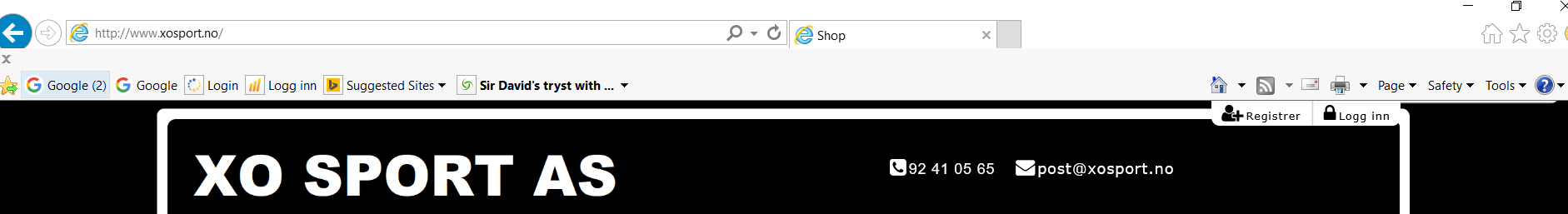 Fyll inn kundenummer:10999 og trykk tabDa kommer Poseidon oppVelg privatFyll ut personlig info (merket med rød *)Trykk registrerDa kommer denne opp, og du velger linke meg til eksisterende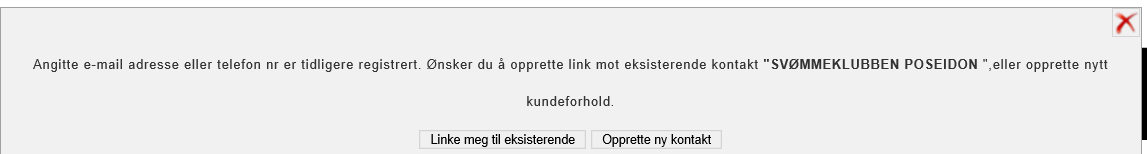 Du kan da logge deg inn i butikken med brukernavn og passord valgt under registreringHandle det du ønsker – husk å være nøye på størrelse fra prøvingensjekk over handlevognen før du bekrefterIkke kjøp bikini – ny modell kommerIkke kjøp trenings jakke eller bukse – ny modell kommerIkke kjøp sko – vi får snart prøve str.Foreldre kan bestille t-skjorter som supportereForslag til navn: Team PoseidonUtøverne kan bruke fornavn eller etternavnBruk kort for å betale direkte, eller be om faktura. Klærne blir levert til svømmerne på trening.Ring Merethe 94826879 om spørsmål